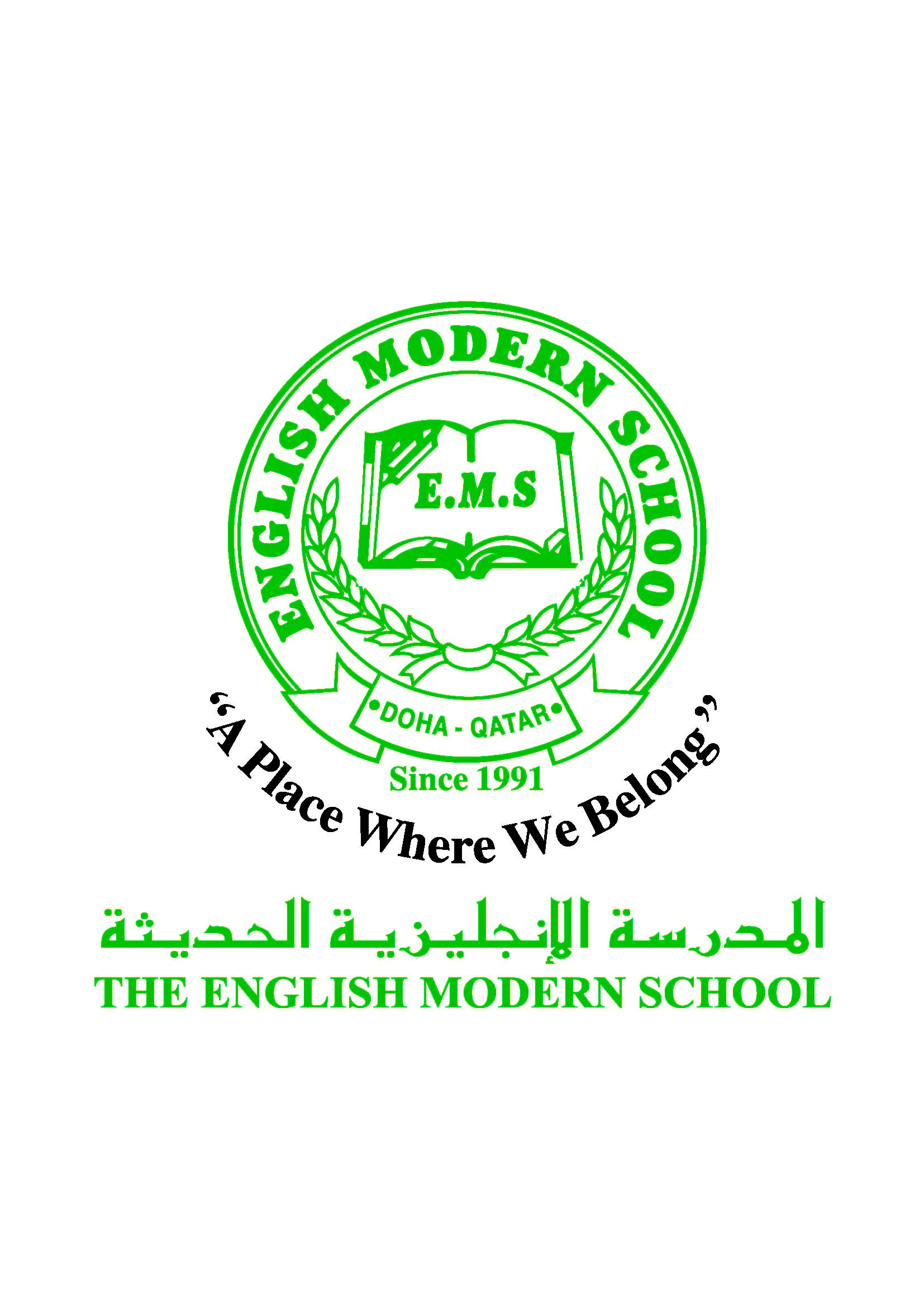            الرسالة الاسبوعية للفترة  من 9 / 4/ 2017 الى 13/ 4/ 2017اللغة العربيةاللغة العربيةاللغة العربيةاللغة العربيةاللغة العربيةاللغة العربيةاللغة العربيةاليوم والتاريخالدرس/ النشاطأعمال الصف الواجبات الواجبات الواجبات الواجبات الأحد 9/4القواعد / الاستثناء باستخدام ( إلا ) ص: 62- 63استراتيجيتا الاستنباط  والمناقشة والحوار ص: 64  ستُقَدَّم شهادات تقدير للطلاب الأكثر قراءة على موقع  بعد العودة من إجازة الربيع  I READ ARABICص: 64  ستُقَدَّم شهادات تقدير للطلاب الأكثر قراءة على موقع  بعد العودة من إجازة الربيع  I READ ARABICص: 64  ستُقَدَّم شهادات تقدير للطلاب الأكثر قراءة على موقع  بعد العودة من إجازة الربيع  I READ ARABICص: 64  ستُقَدَّم شهادات تقدير للطلاب الأكثر قراءة على موقع  بعد العودة من إجازة الربيع  I READ ARABICالإثنين10/4برنامج تحسين مهارات القراءةنشاط 5 المستويان الثالث / الرابع إجابة ورقة النشاط المرفقة بالدفتر إجابة ورقة النشاط المرفقة بالدفتر إجابة ورقة النشاط المرفقة بالدفتر إجابة ورقة النشاط المرفقة بالدفتر الثلاثاء11/4القراءة / نص سنعود ص:66 حفظ  خمس أبيات  القراءة الجهرية ومشاركة الطلاب  نسخ وحفظ الخمس أبيات الأولى ص:66نسخ وحفظ الخمس أبيات الأولى ص:66نسخ وحفظ الخمس أبيات الأولى ص:66نسخ وحفظ الخمس أبيات الأولى ص:66الأربعاء12/4القراءة / مراجعة نص سنعود  التعلم التعاوني للإجابة على التدريبات ص:67:69ص: 70ص: 70ص: 70ص: 70الخميس13/4برنامج تحسين مهارات القراءة نشاط 6ص: 38 ص: 38 ص: 38 ص: 38 التربية الإسلاميةالتربية الإسلاميةالتربية الإسلاميةالتربية الإسلاميةالتربية الإسلاميةالتربية الإسلاميةالتربية الإسلاميةاليوم والتاريخالدرس/ النشاطأعمال الصف أعمال الصف الواجبات الواجبات الواجبات الأحد9/4العقيدة / الإيمان بالكتب السماوية ص: 40/42مناقشة الدرس + تلاوة  سورة الأعلى مناقشة الدرس + تلاوة  سورة الأعلى مناقشة الدرس + تلاوة  سورة الأعلى مناقشة الدرس + تلاوة  سورة الأعلى حفظ الآيات من سورة الأعلى ( 1- 15) الخميس13/4الفقه الإسلامي /  أحكام الصلاة ص: 43: 45استراتيجية التمثيل المسرحي ( أداء الطلاب ) استراتيجية التمثيل المسرحي ( أداء الطلاب ) استراتيجية التمثيل المسرحي ( أداء الطلاب ) استراتيجية التمثيل المسرحي ( أداء الطلاب ) إجابة ص: 15 و 19 بكتاب الأنشطة  تاريخ قطرتاريخ قطرتاريخ قطرتاريخ قطرتاريخ قطرتاريخ قطرتاريخ قطراليوم والتاريخالدرس/ النشاطأعمال الصف أعمال الصف الواجبات الواجبات الواجبات الثلاثاء11/4مفهوم الهُوية العربيةالإسلامية  ص:48-49مشاركة الطلاب بالقراءة ونشاط  ( رسم الزي الرسمي لكل دولة عربية )مشاركة الطلاب بالقراءة ونشاط  ( رسم الزي الرسمي لكل دولة عربية )مشاركة الطلاب بالقراءة ونشاط  ( رسم الزي الرسمي لكل دولة عربية )اجمع صورًا توضح فيها أهم المعالم الأثرية في بلدك اجمع صورًا توضح فيها أهم المعالم الأثرية في بلدك الكلمات البصريةالكلمات البصريةالكلمات البصريةالكلمات البصريةالكلمات البصريةالكلمات البصريةمَجْمُوعَةٌعَجَلَاتٍوَطَنًاصَحِيفَةًدَائِمًاهَوَاءًالنشاطموعد التنفيذملاحظاتالإملاءالنسخالثلاثاءالتسميعالخميس 13/4اختبار قصيرزيارة مكتبةالأربعاء 4/Aلن تكون حصة مخصصة للمكتبة هذا الأسبوع ، فقط يختار الطلاب كتابًا لقراءته في البيت رحلة 